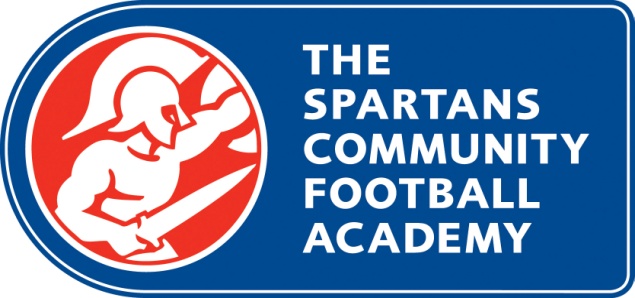 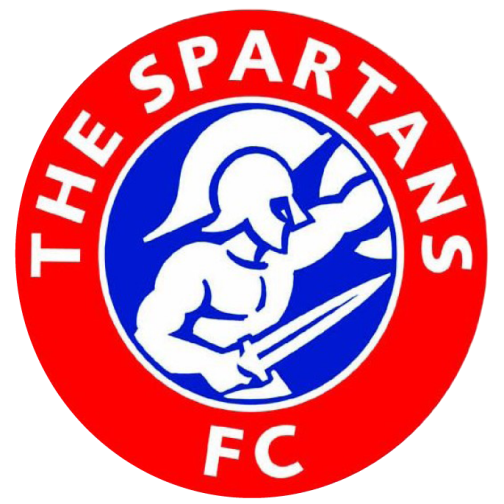 Traffic Management PlanIndexLocationPublicMaps and directionsVehicle parkingAdditional ParkingLocationThe postal address for Spartans Football Club is Ainslie Park Stadium, 94 Pilton Drive, Edinburgh EH5 2HFThe facility is well served with transport links, being within a mile of Queensferry Road (traffic from the north) and the city centre (traffic coming from the south and west)The facility is situated within two miles of Edinburgh city centre, providing access via a number of bus services which run near the facilityMap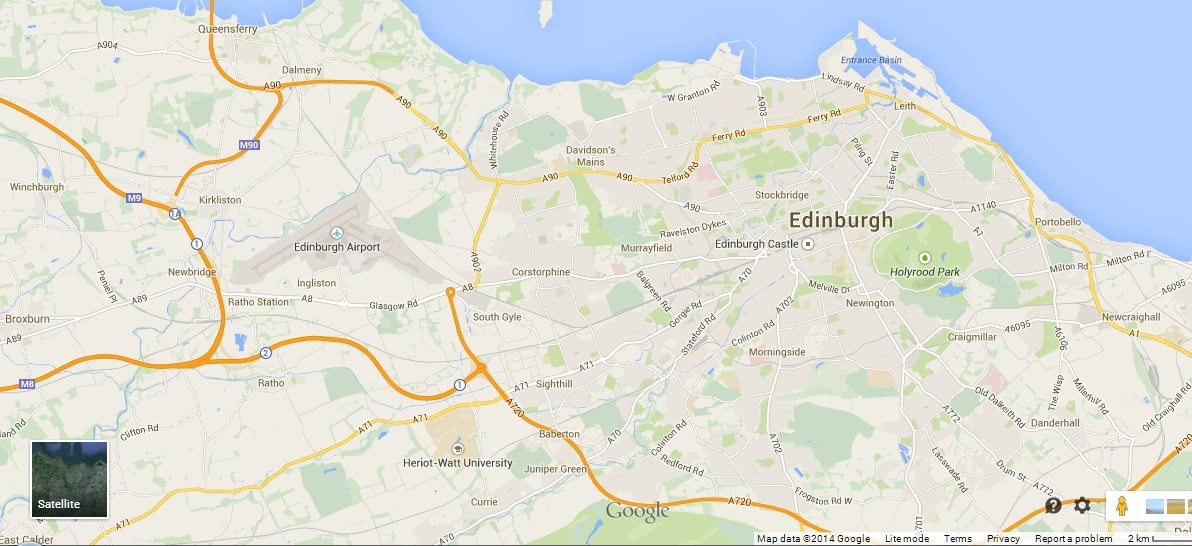 Map showing:The location of The Spartans FCRoutes from Ainslie Park:North – Forth Road Bridge A90South – Berwick upon Tweed A1West – City CentreMap and directions from Edinburgh airport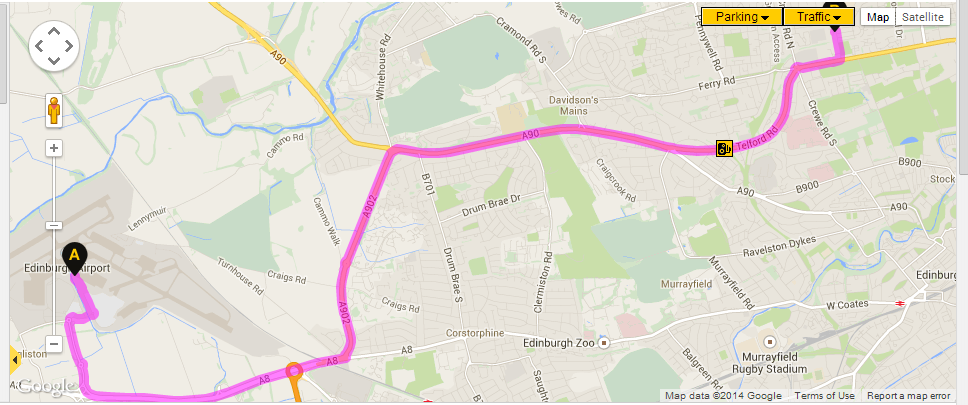 Map and directions from City centre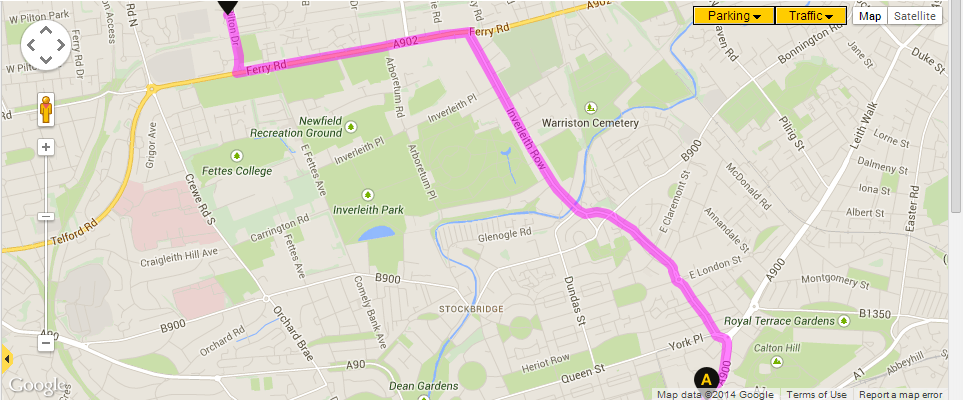 Map and directions from A1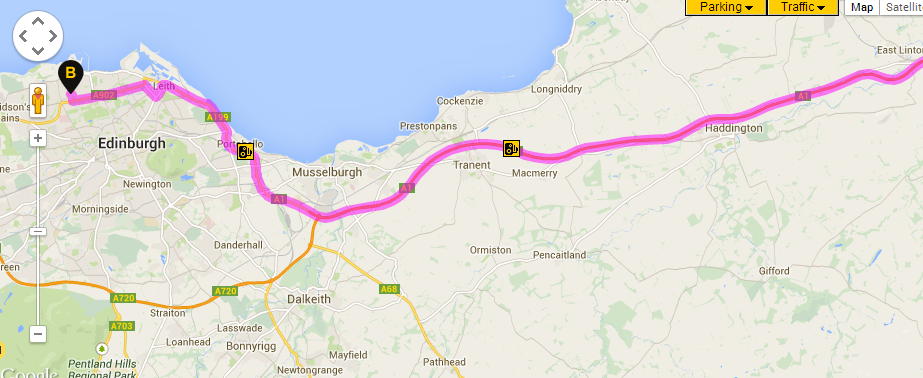 Public TransportBuses from town19,27,37,47Get off the bus at the Morrison’s supermarket on ferry road, before the Crewe toll roundabout and walk 5 minutes down Pilton Drive and take a left into the Edinburgh Leisure complex at Ainslie Park, and Spartans FC are situated at the far side of the complex.Lothian buses website: http://lothianbuses.com/ Visiting Team CoachParking Available at Edinburgh Leisure car park at Ainslie ParkVehicle ParkingSpartans parking reserved for players, officials and directorsSpectators can use Ainslie Park car park, Pilton Drive, the Morrison’s supermarket car parkDisabled Parking is available within the Spartans FC car parkReview  and Communication : The traffic management plan will be reviewed annually/end of season or when any major road changes, train or bus routes get altered which will affect a safe and easy journey to the facility.Information can be communicated to customers via the Spartans website.ContactsBy Mail:The Spartans Community Football Academy
Ainslie Park
94 Pilton Drive
Edinburgh
EH5 2HFBy Phone:0131-552-7854By E-Mailinfo@spartanscfa.com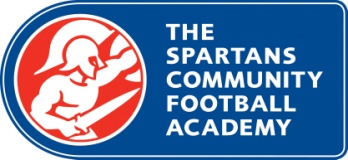 Start out on Gogar Bridge RoadAt roundabout take the 2nd exit onto Eastfield AvenueExit All RoutesAt roundabout take the 2nd exit onto Eastfield RoadExit, All RoutesAt roundabout take the 1st exit onto Eastfield RoadEdinburgh, Glasgow, StirlingA8At roundabout take the 2nd exit, then merge onto the A8Edinburgh, City BypassA902At Maybury Junction, traffic signals turn left onto the A902LeithAt roundabout take the 1st exit onto the A902Edinburgh North, LeithA90At Barnton Junction turn right onto the A90City CentreQuality Street Junction, at traffic signals continue forwardCity CentreA902Branch left, then merge onto the A902Warning: Speed Cameras along the A902  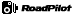 At Crewe Toll roundabout take the 3rd exit onto the A902Leith, GrantonAt traffic signals turn left onto Pilton DriveSuperstore, Leisure CentreArrive on unnamed roadStart out on Waterloo PlaceA900Wellington Statue, at traffic signals turn right onto the A900LeithB901At Picardy Place Roundabout take the 1st exit onto Picardy Place - B901Forth Road Bridge A90, Glasgow M8, Carlisle A702then immediatelyAt traffic signals bear right onto Picardy Place - B901At roundabout take the 2nd exit onto Mansfield Place - B901B900At traffic signals continue forward onto Canonmills - B900Royal Botanic Gardens, Warriston CrematoriumB901Show Map | Hotels | RestaurantsBear right onto Canonmills - B901A902At traffic signals turn left onto the A902At traffic signals turn right onto Pilton DriveSuperstore, Leisure CentreTurn leftArrive on unnamed roadAt roundabout take the 2nd exit onto the A1Portobello, City CentreA199Milton Link Junction, at traffic signals continue forward onto the A199Portobello, LeithWarning: Speed Cameras along the A199  A900At traffic signals turn left onto the A900Local Access OnlyA901At traffic signals turn right onto the A901A902At traffic signals turn left onto the A902Forth Road Bridge, GlasgowShow Map | Hotels | RestaurantsAt traffic signals turn right onto Pilton DriveSuperstore, Leisure CentreTurn leftArrive on unnamed road